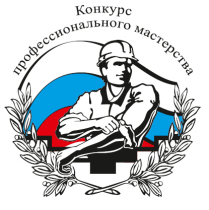 ПРОГРАММНО-АППАРАТНЫЙ КОМПЛЕКС «КОНКУРС ПРОФЕССИОНАЛЬНОГО МАСТЕРСТВА»(ПАК «Конкурс»)Инструкция специалиста центра тестированияЛистов ____1. Требования к персональному компьютеру и программному обеспечениюМинимальные требования к персональному компьютеру: – процессор «Intel Pentum 4» (или аналогичный) с тактовой частотой процессора не менее 1,8 Ггц; – размер оперативного запоминающего устройства (ОЗУ) – 6 Гб и выше.Требования к программному обеспечению персонального компьютера:– ОС «Microsoft Windows 7» и все последующие версии; – интернет-браузер на выбор: Google Ghrome (рекомендовано), Mozilla Firefox, Яндекс.Браузер;– свободное место на жестком диске 500 Мб;– наличие постоянного интернет-соединения со скоростью передачи данных от пользователя не ниже 5 Мбит/сек.2. Вход в ПАК «Конкурс»После создания администратором учетной записи в ПАК «Конкурс», на электронную почту пользователю, будет отправлено письмо-уведомление с логином и временным паролем. Для завершения регистрации, пользователю необходимо пройдите по ссылке, указанной в этом письме (Рисунок 1).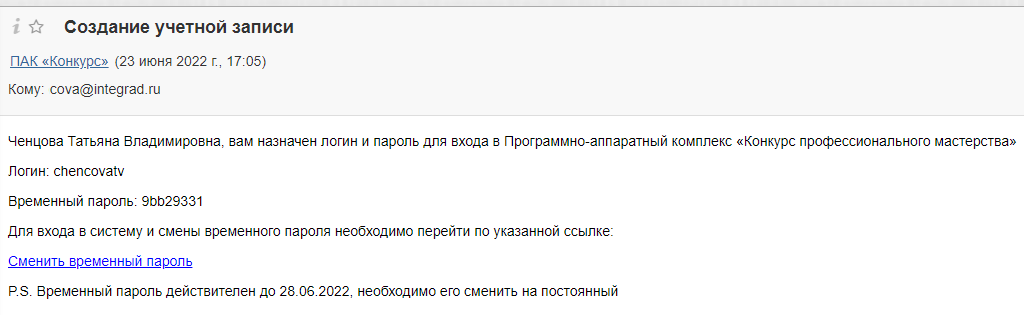 Рисунок 1. Письмо-уведомление о создании учетной записи пользователяПерейдя по ссылке в письме необходимо установить постоянный пароль (Рисунок 2).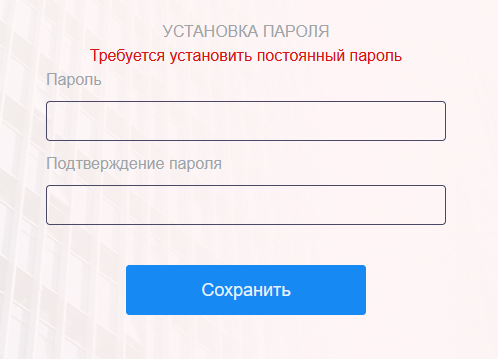 Рисунок 2. Установка постоянного пароляДля входа в ПАК «Конкурс» сотруднику центра тестирования необходимо выполнить следующие действия:1. Открыть интернет-браузер на выбор: Google Chrome (рекомендовано), Mozilla Firefox, Яндекс.Браузер.2. Ввести в адресной строке адрес: https:// konkurs.nostroy.ru 3. Ввести логин и пароль.4. Нажать на кнопку «Войти».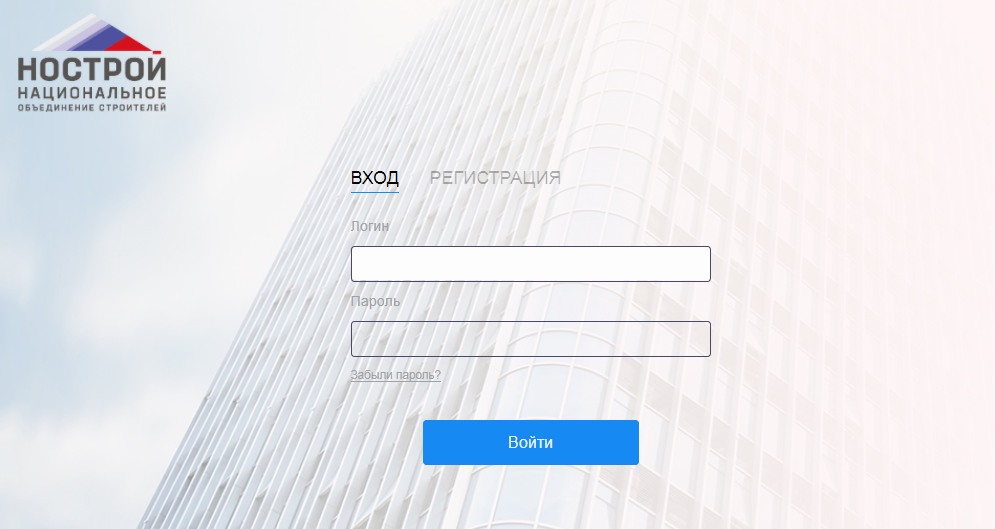 Рисунок 3. Авторизация пользователяПри вводе неправильных учетных данных ПАК «Конкурс» выдаст информационное сообщение «Введите правильный логин и пароль».Если пользователь забыл свой пароль необходимо нажать на кнопку «Забыли пароль?». Для уточнения верных учетных данных необходимо обратиться к администратору системы или в службу технической поддержки по номеру телефона: 8 (901) 354 08 97, 8 (901) 354 09 16, 8 (495) 003 99 47 доб. 212После авторизации открывается главная страница ПАК «Конкурс» (Рисунок 4).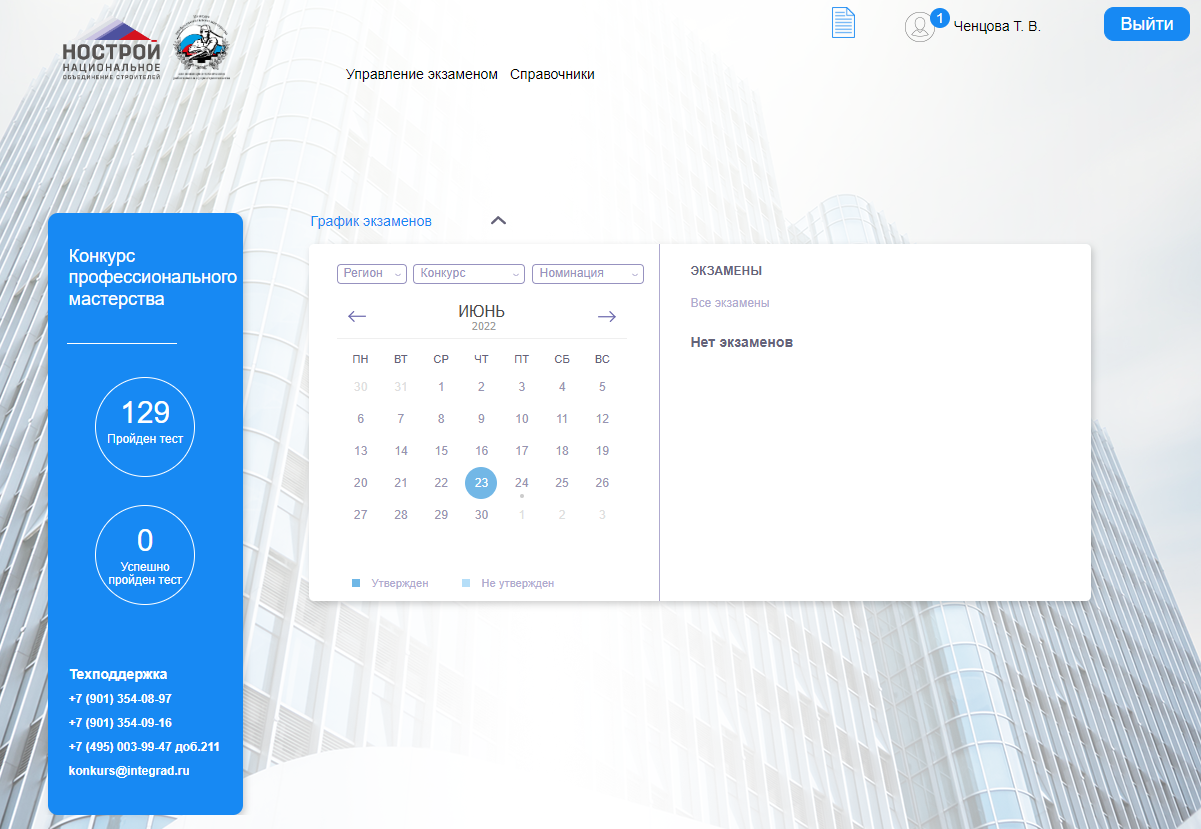 Рисунок 4. Главная страница конкурсанта3. Создание графика экзаменов (тестирования)Для создания графика экзаменов (тестирования) сотруднику центра тестирования необходимо перейти в раздел «График экзаменов» (Рисунок 5). 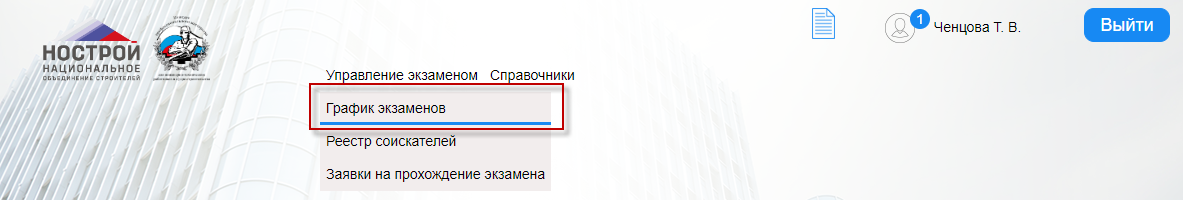 Рисунок 5. Раздел «График экзаменов»В открывшейся рабочей области нажать на кнопку «Добавить» (Рисунок 6).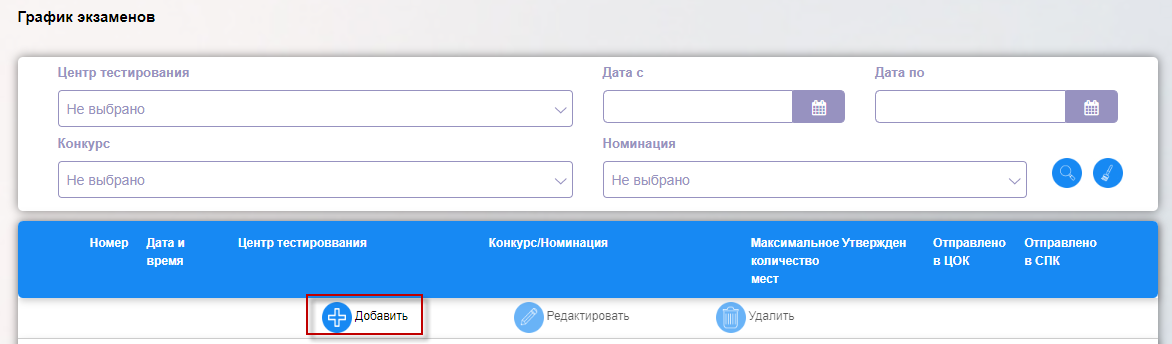 Рисунок 6. Создание графика экзаменовВ открывшейся форме заполнить поля и нажать на кнопку «Сохранить» (Рисунок 7).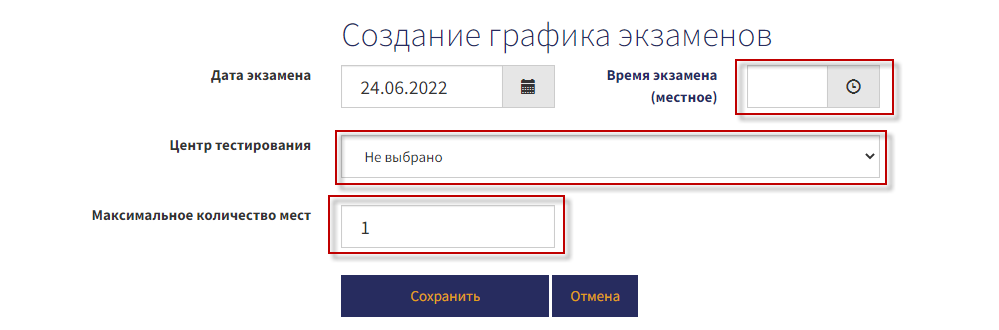 Рисунок 7. Создание графика экзаменов (тестирования)Далее необходимо добавить номинацию к графику экзаменов (тестирования). Перейти на вкладку «Номинация» и нажать на кнопку «Добавить» (Рисунок 8).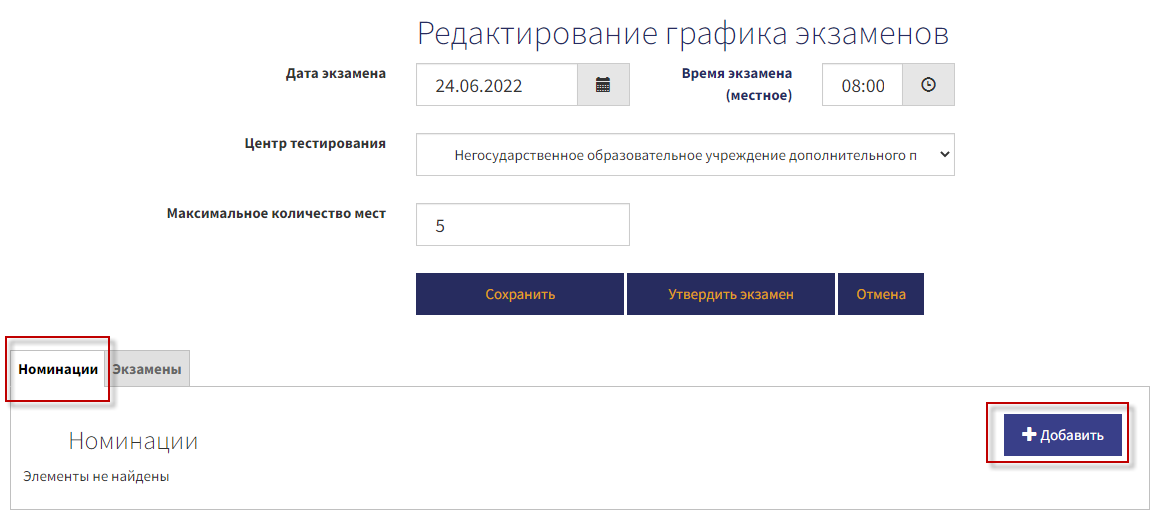 Рисунок 8. Добавление номинации к графику экзаменов (тестирования)В открывшейся форме заполнить поля и нажать на кнопку «Сохранить» (Рисунок 9).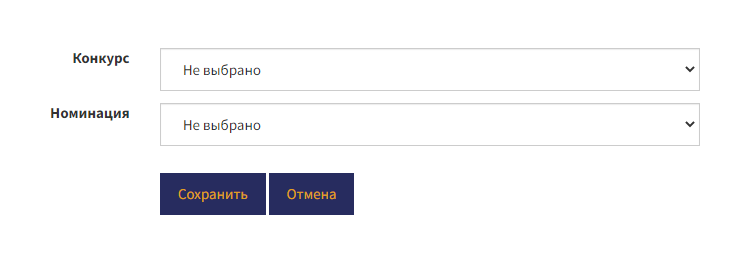 Рисунок 9. Добавление номинации к графику экзамена (тестирования)После добавления номинации к графику экзамена (тестирования) нажать на кнопку «Утвердить экзамен» (Рисунок 10).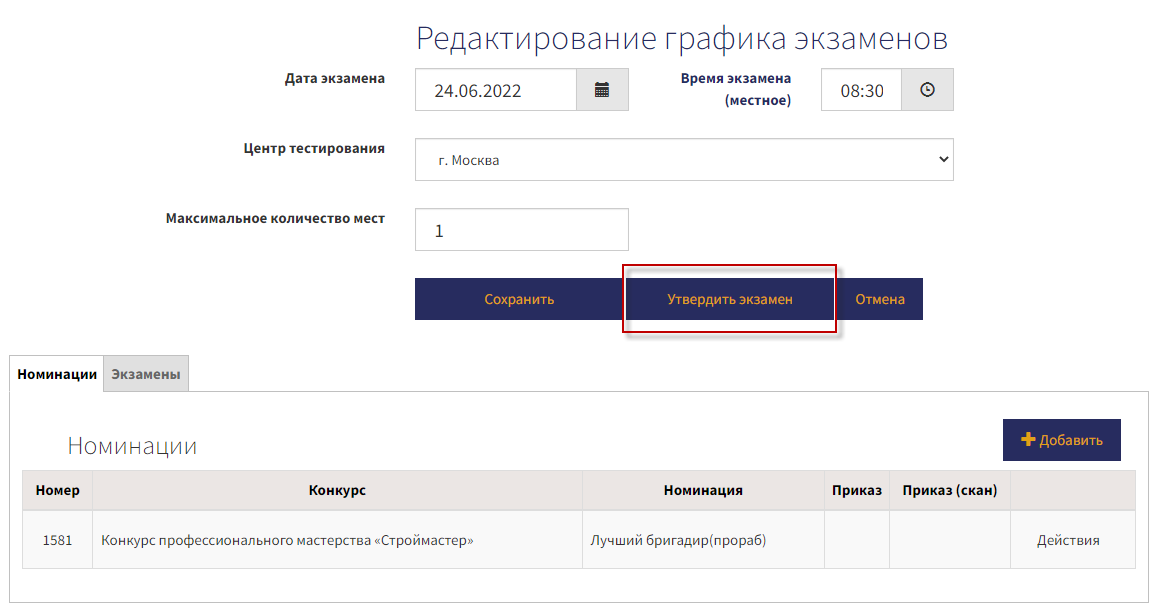 Рисунок 10. Утверждение графика экзамена (тестирования)4. Рассмотрение и одобрение заявок конкурсантовДля рассмотрения и одобрения заявок конкурсантов, сотруднику центра тестирования необходимо перейти в раздел «Заявки на прохождение экзамена» (Рисунок 11). 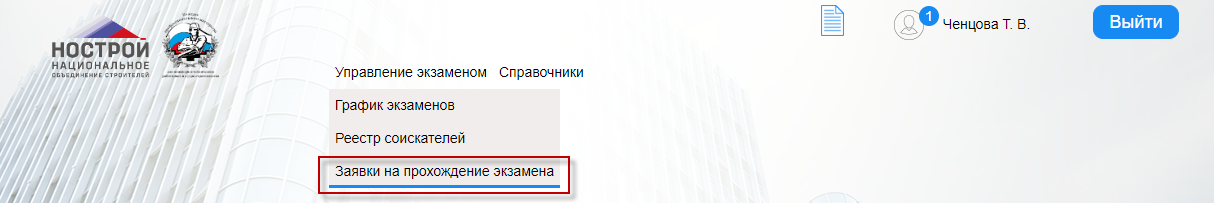 Рисунок 11. Заявки на прохождение экзамена (тестирования)В открывшейся рабочей области выбрать заявку со статусом «На рассмотрении» и нажать на кнопку «Редактирование» (Рисунок 12).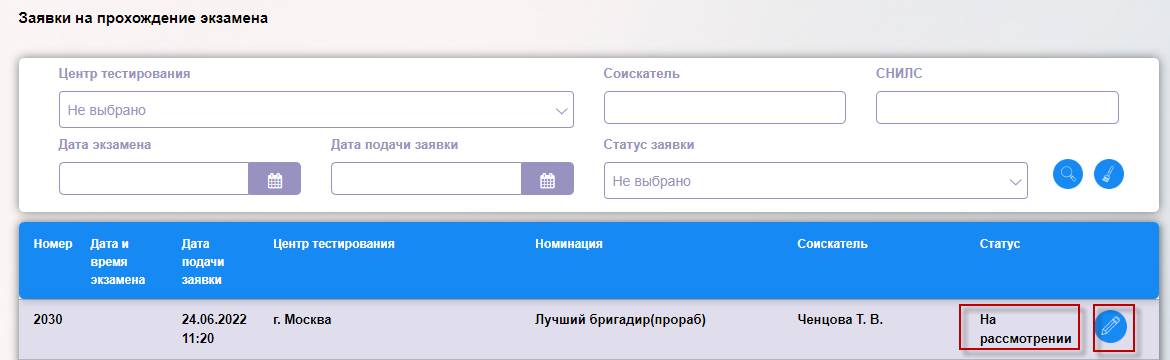 Рисунок 12. Заявка со статусом «На рассмотрении»В открывшейся форме проверить правильность заполнения обязательных разделов данными и нажать на кнопку «Одобрить заявку» (Рисунок 13).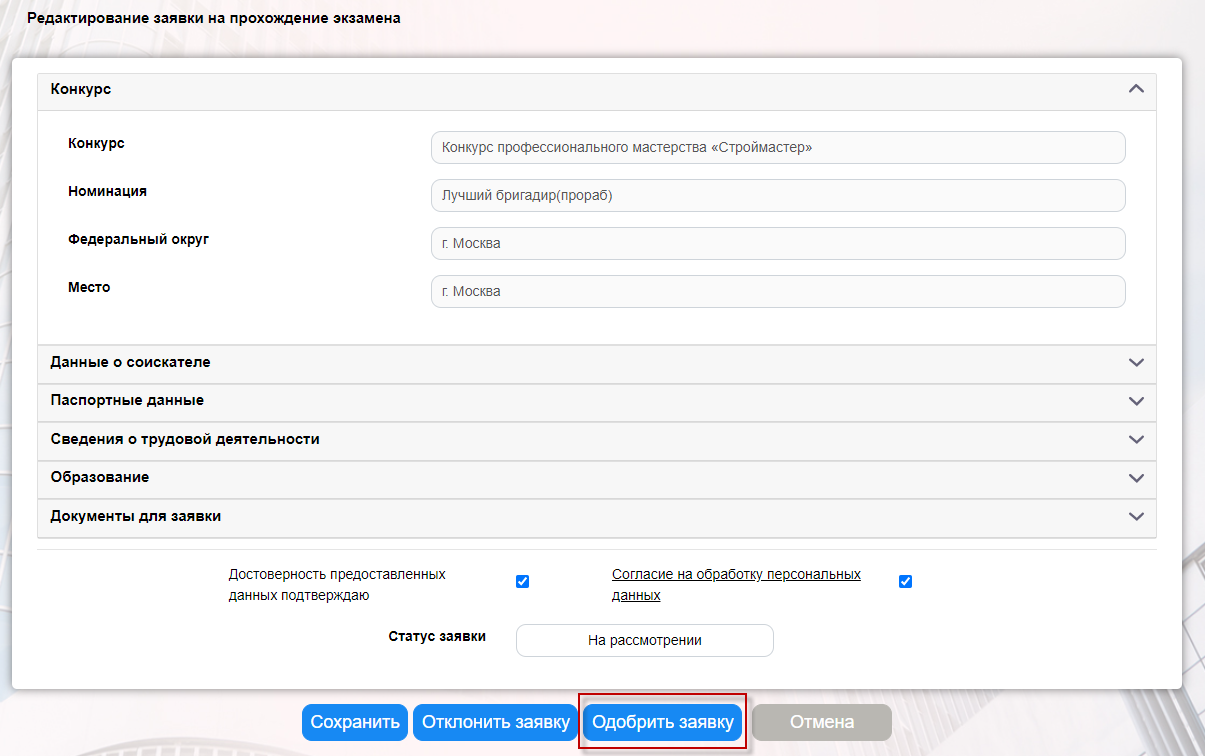 Рисунок 13. Рассмотрение заявки конкурсанта5. Отклонение заявок конкурсантовДля отклонения заявок конкурсантов в которых были внесены не верные данные, не заполнены обязательные разделы или не приложены необходимые документы для прохождения тестирования, сотруднику центра тестирования необходимо нажать на кнопку «Отклонить заявку» и указать причину отклонения (Рисунок 14-15). 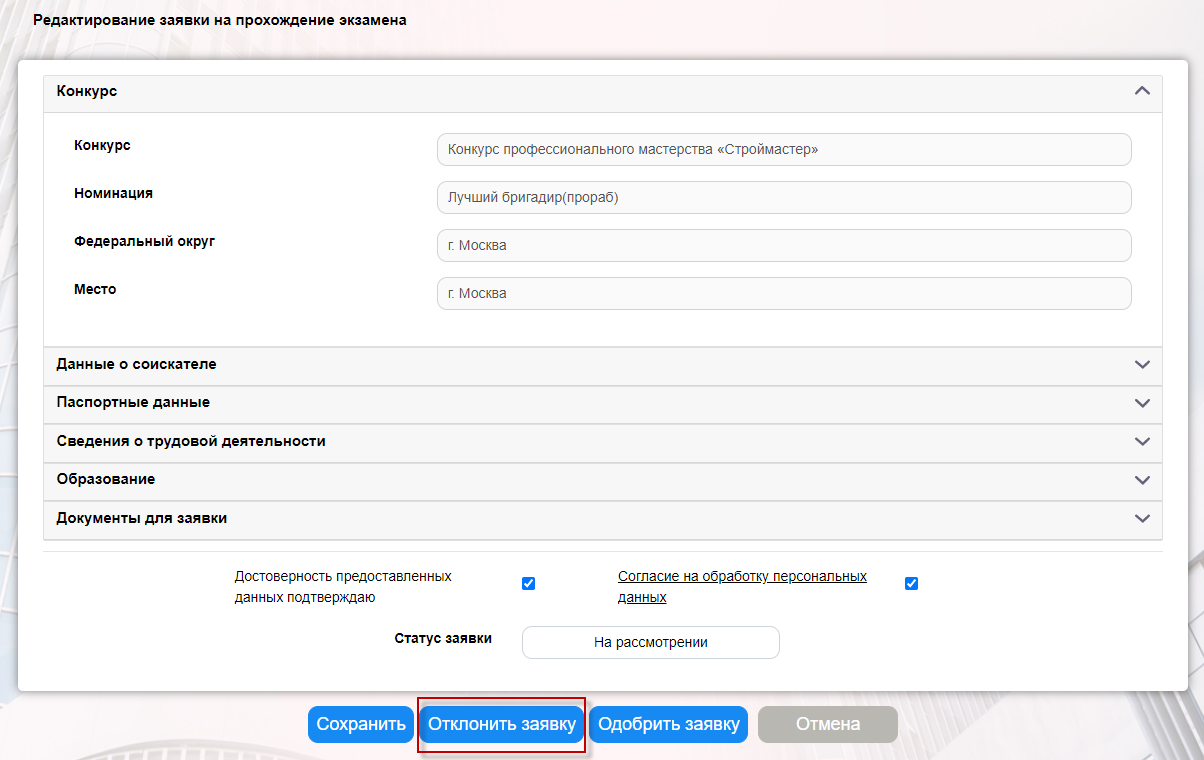 Рисунок 14. Отклонение заявки конкурсанту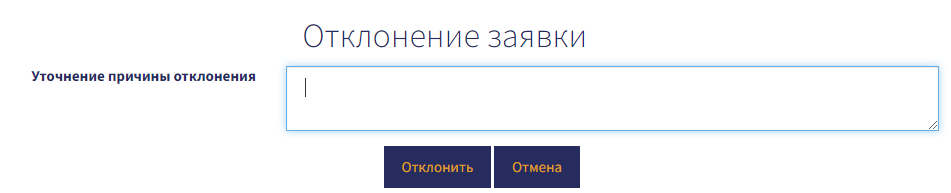 Рисунок 15. Указание причины отклонения заявки конкурсанту6. Подтверждение выбранной даты тестирования конкурсанту и назначение экзаменаДля подтверждения выбранной даты и времени тестирования конкурсанту, сотруднику центра тестирования необходимо выбрать заявку со статусом «Подтверждение даты» и нажать на кнопку «Просмотр» (Рисунок 16). 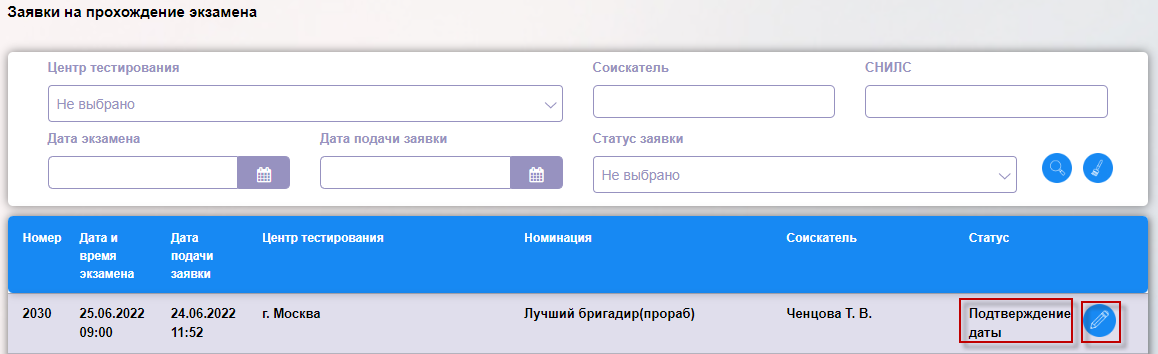 Рисунок 16. Подтверждение даты тестированияВ открывшейся форме проверить выбранную дату и время тестирования и нажать на кнопку «Назначить экзамен» (Рисунок 17).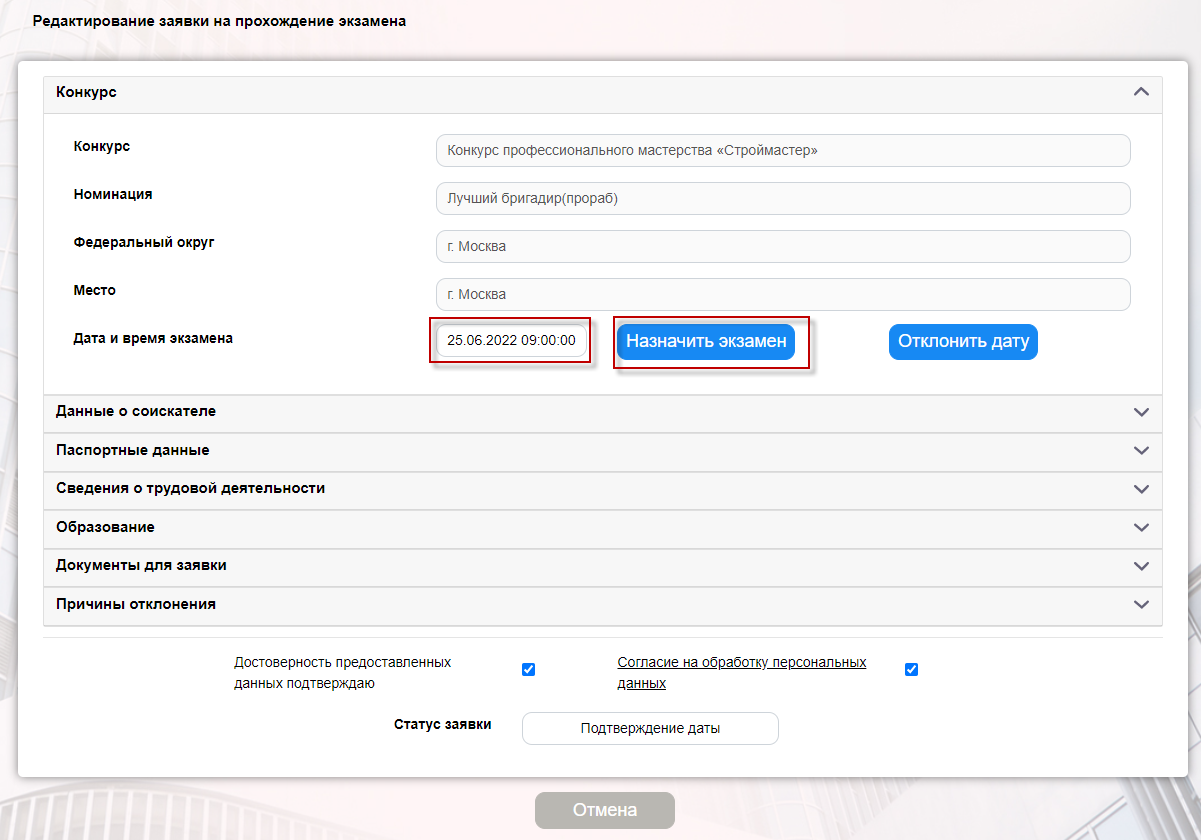 Рисунок 17. Назначение тестирования конкурсанту7. Отклонение выбранной даты тестирования конкурсантуДля отклонения неверно выбранной даты и времени тестирования конкурсанту, сотруднику центра тестирования необходимо нажать на кнопку «Отклонить дату» (Рисунок 18). 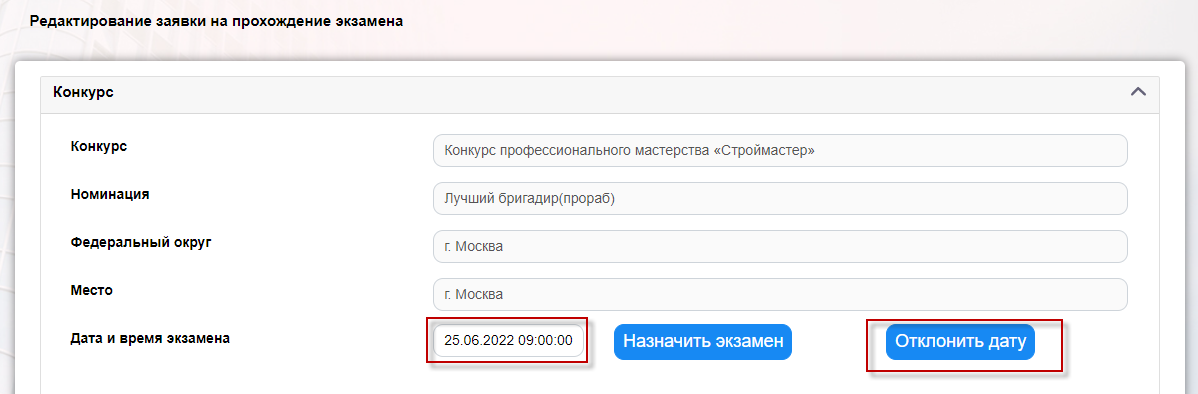 Рисунок 18. Отклонение выбранной даты тестирования8. Просмотр результатов тестирования конкурсантовДля просмотра и анализа результатов тестирования конкурсантов, сотруднику центра тестирования необходимо перейти в раздел «Реестр соискателей» (Рисунок 19-20). 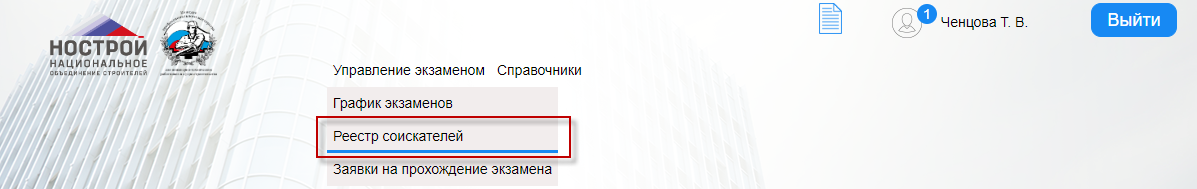 Рисунок 19. Реестр соискателей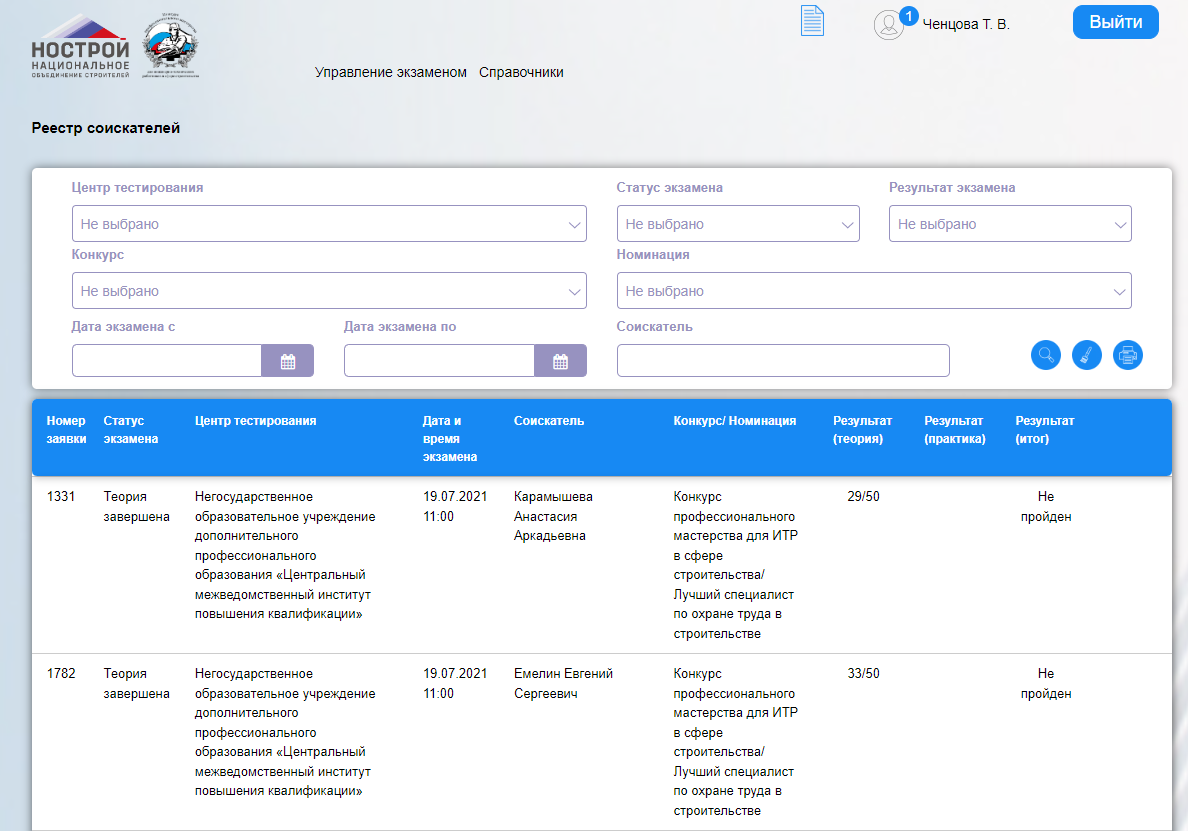 Рисунок 20. Список конкурсантов и результаты прохождения тестирования 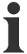 Необходимо проверить правильность введенного логина, если в логине уверены 100 %, то необходимо проверить пароль. Проверьте раскладку клавиатуры (рус/анг), убедитесь, что не включена клавиша CapsLock и повторите попытку ввода пароля.После утверждения графика экзаменов (тестирования) нельзя вносить изменения. Если у конкурсанта в заявке неверно заполнены данные в разделе «Конкурс», то ему необходимо подать новую заявку. Если неверные данные внесены в других разделах заявки, то конкурсанту необходимо внести изменения и отправить повторно заявку на рассмотрение.